Stimmen diese Meldungen?Auf dieser und den nächsten Seiten finden sich diverse Online-Meldungen. Finde heraus, ob sie wahr sind oder nicht und liste so viele Beweise wie möglich auf.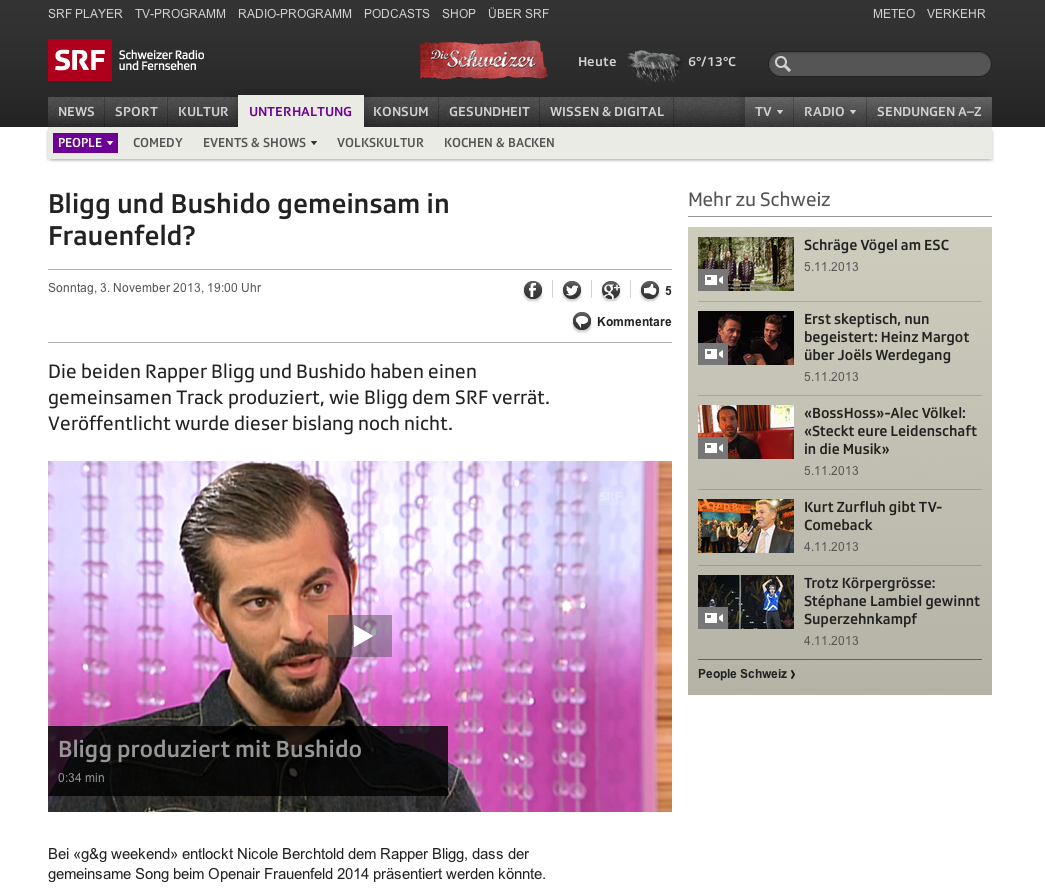 Beweise: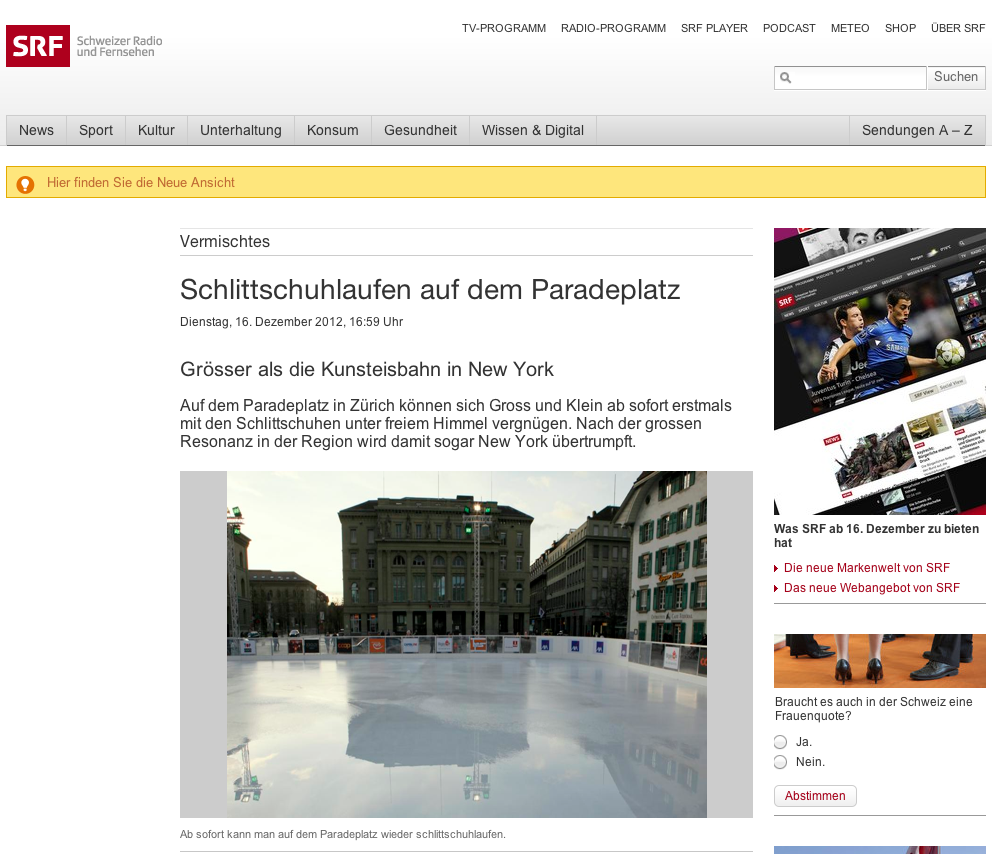 Beweise: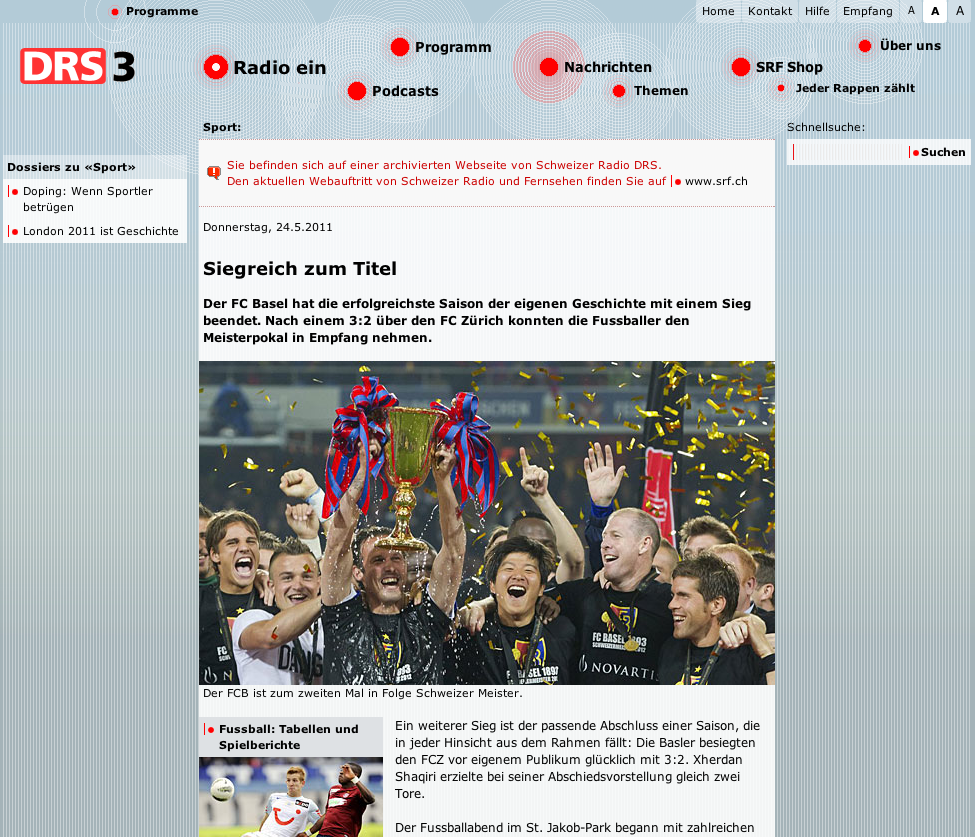 Beweise: